Objednatel: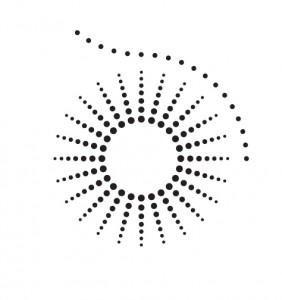 Univerzita Karlova, Filozofická fakultaNám. Jana Palacha 1/2, 116 38 Praha 1IČ: 00216208DIČ: CZ00216208   ObjednávkaDalší smluvní ujednání:Zástupci objednavatele a dodavatele prohlašují, že mají oprávnění k zastupování smluvní strany v rámci tohoto smluvního vztahu.Objednávka je platná po jejím potvrzení oběma smluvními stranami a prokazatelném doručení potvrzené objednávky objednateli. Pokud dodavatel nedoručí potvrzenou objednávku odběrateli do 10 dnů od data vystavení objednávky, pozbývá tato objednávka platnosti, objednatel není objednávkou vázán a dodavatel není oprávněn provést objednané plnění.Dodavatel je oprávněn vystavit fakturu až po dodání objednaného plnění objednateli. Objednatel neproplatí fakturu, která nebude obsahovat číslo této objednávky a nebude mít náležitosti řádného dokladu.V případě prodlení dodavatele s dodáním objednaného plnění má objednatel právo bez dalšího odstoupit od této objednávky.Pokud je předmětem plnění objednávky spotřební zboží, poskytuje dodavatel objednateli záruku za jakost v minimální délce 24 měsíců s odstraněním vad do 30 dnů od jejich nahlášení dodavateli, není-li pro konkrétní případ sjednána či v záručních podmínkách dodavatele stanovena delší záruka za jakost či kratší lhůta pro odstranění vad. Záruka se nevztahuje na rychle opotřebitelné součásti ani na spotřební materiál.Dodavatel bere na vědomí, že objednatel má povinnost některé smlouvy, tedy i objednávky a jejich akceptace, zveřejnit v registru smluv postupem podle zákona č. 340/2015 Sb., o zvláštních podmínkách účinnosti některých smluv, uveřejňování těchto smluv a o registru smluv (zákon o registru smluv), ve znění pozdějších předpisů. Dodavatel prohlašuje, že v této objednávce nejsou údaje podléhající obchodnímu tajemství, ani údaje, jejichž uveřejněním by došlo k neoprávněnému zásahu do práv a povinností dodavatele, jeho zástupců nebo jeho zaměstnanců. V případě, že by přesto zveřejněním smlouvy došlo k neoprávněnému zásahu do práv a povinností dodavatele, jeho zástupců či zaměstnanců, odpovídá dodavatel sám za újmu způsobenou jemu samému a jeho vlastním zástupcům nebo zaměstnancům. O uveřejnění bude dodavatel informován e-mailovou notifikací na kontaktní e-mailovou adresu uvedenou v této objednávce.Smluvní parametry stanovené touto objednávkou není možno měnit jinak než shodnou formou, jakou byla objednávka učiněna.Součástí smlouvy mezi objednatelem a dodavatelem nejsou žádná ujednání, která nejsou výslovně uvedena v této objednávce.Je vyloučeno potvrzení této objednávky ze strany dodavatele s dodatkem, výhradou či odchylkou.Výše uvedená cena je konečná, obsahuje všechny náklady dodavatele a je možno ji změnit pouze v případě změny sazby DPH.Dodavatel:Dodavatel:Číslo objednávky:2016/0736Název/jméno:Intelsol s.r.o.Číslo zakázky:820 001IČ:02774569Kontaktní osoba objednatele (i pro zaslání faktury):Kontaktní osoba objednatele (i pro zaslání faktury):DIČ:CZ 027 74 569Jméno:xxxPlátce DPH:ANOTelefon:xxxSídlo/místo podnikání:Rybná 716/24110 00 Praha 1E-mail:xxxE-mail:xxxPředmět plnění (popis, počet kusů):Dodání 1000 ks triček Payper Young s potiskem kulatého loga Septem artes Cena bez DPH:89 000 KčCena vč. DPH:107 690 KčTermín dodání (na pozdějším dodání nemá objednatel zájem):2. 12. 2016Způsob dodání:V označených kartonechMísto dodání:Filozofická fakulta UK, nám. Jana Palacha 2Splatnost faktury: 21 dní od prokazatelného doručení objednateliZpůsob úhrady: bankovním převodem na účet dodavatele u bank. ústavu v ČR uvedený na faktuřeObjednatel tímto závazně objednává.Dne: 16. 11. 2016Za objednatele: Filip Malý, tajemník fakultyDodavatel tímto objednávku přijímá.Dne: 18. 11. 2016Za dodavatele: